上投摩根中国世纪灵活配置混合型证券投资基金（QDII）2021年第2季度报告2021年6月30日基金管理人：上投摩根基金管理有限公司基金托管人：中国建设银行股份有限公司报告送出日期：二〇二一年七月二十一日§1  重要提示基金管理人的董事会及董事保证本报告所载资料不存在虚假记载、误导性陈述或重大遗漏，并对其内容的真实性、准确性和完整性承担个别及连带责任。 基金托管人中国建设银行股份有限公司根据本基金合同规定，于2021年7月20日复核了本报告中的财务指标、净值表现和投资组合报告等内容，保证复核内容不存在虚假记载、误导性陈述或者重大遗漏。 基金管理人承诺以诚实信用、勤勉尽责的原则管理和运用基金资产，但不保证基金一定盈利。 基金的过往业绩并不代表其未来表现。投资有风险，投资者在作出投资决策前应仔细阅读本基金的招募说明书。 本报告中财务资料未经审计。本报告期自2021年4月1日起至6月30日止。§2  基金产品概况§3  主要财务指标和基金净值表现3.1 主要财务指标单位：人民币元注：本期已实现收益指基金本期利息收入、投资收益、其他收入（不含公允价值变动收益）扣除相关费用后的余额，本期利润为本期已实现收益加上本期公允价值变动收益。上述基金业绩指标不包括持有人认购或交易基金的各项费用，计入费用后实际收益水平要低于所列数字。3.2 基金净值表现本报告期基金份额净值增长率及其与同期业绩比较基准收益率的比较3.2.2　自基金合同生效以来基金累计份额净值增长率变动及其与同期业绩比较基准收益率变动的比较上投摩根中国世纪灵活配置混合型证券投资基金（QDII）累计份额净值增长率与业绩比较基准收益率历史走势对比图（2016年11月11日至2021年6月30日）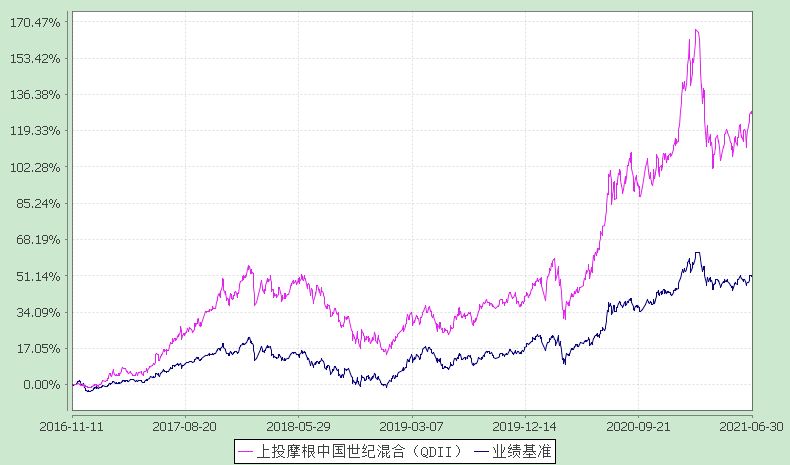 注：本基金合同生效日为2016年11月11日，图示的时间段为合同生效日至本报告期末。本基金建仓期为本基金合同生效日起 6 个月，建仓期结束时资产配置比例符合本基金基金合同规定。因中证指数公司于2020年7月13日起将“中证中国内地企业400指数”修订为“中证中国内地企业500指数”，本基金的业绩比较基准自同日起由“中证中国内地企业400指数×60%+中债总指数收益率×40%”变更为“中证中国内地企业500指数收益率×60%+中债总指数收益率×40%”。§4  管理人报告4.1 基金经理（或基金经理小组）简介注：1.任职日期和离任日期均指根据公司决定确定的聘任日期和解聘日期。2.王丽军女士、征茂平先生为本基金首任基金经理，其任职日期指本基金基金合同生效之日。3.证券从业的含义遵从行业协会《证券业从业人员资格管理办法》的相关规定。4.2管理人对报告期内本基金运作遵规守信情况的说明在本报告期内，基金管理人不存在损害基金份额持有人利益的行为，勤勉尽责地为基金份额持有人谋求利益。基金管理人遵守了《证券投资基金法》及其他有关法律法规、《上投摩根中国世纪灵活配置混合型证券投资基金(QDII)基金合同》的规定。基金经理对个股和投资组合的比例遵循了投资决策委员会的授权限制，基金投资比例符合基金合同和法律法规的要求。4.3 公平交易专项说明4.3.1公平交易制度的执行情况报告期内，本公司继续贯彻落实《证券投资基金管理公司公平交易制度指导意见》等相关法律法规和公司内部公平交易流程的各项要求，严格规范境内上市股票、债券的一级市场申购和二级市场交易等活动，通过系统和人工相结合的方式进行交易执行和监控分析，以确保本公司管理的不同投资组合在授权、研究分析、投资决策、交易执行、业绩评估等投资管理活动相关的环节均得到公平对待。对于交易所市场投资活动，本公司执行集中交易制度，确保不同投资组合在买卖同一证券时，按照时间优先、比例分配的原则在各投资组合间公平分配交易量；对于银行间市场投资活动，本公司通过对手库控制和交易室询价机制，严格防范对手风险并检查价格公允性；对于申购投资行为，本公司遵循价格优先、比例分配的原则，根据事前独立申报的价格和数量对交易结果进行公平分配。报告期内，通过对不同投资组合之间的收益率差异比较、对同向交易和反向交易的交易时机和交易价差监控分析，未发现整体公平交易执行出现异常的情况。4.3.2异常交易行为的专项说明报告期内，通过对交易价格、交易时间、交易方向等的分析，未发现有可能导致不公平交易和利益输送的异常交易行为。所有投资组合参与的交易所公开竞价同日反向交易成交较少的单边交易量超过该证券当日成交量的5%的情形：无。4.4 报告期内基金的投资策略和业绩表现说明二季度整体来看，海外疫情反复，国际和国内经济恢复一波三折。在一季度估值充分消化后，市场重新选择了成长股作为突破方向，医药、新能源、半导体表现突出，医美、机器人等消费升级板块也有超额收益。在经济面临下行压力，成本高企，以及全球芯片短缺的大背景下，中游制造业受到明显压制，周期性行业，金融以及互联网都表现欠佳。本基金跨市场投资，坚定看好外资买入中国资产的逻辑基础，二季度总体仓位较高，重点关注盈利确定性的行业，持有的新能源、半导体、医药表现良好，但传统机械、建材、汽车、金融等行业有所拖累，未来本基金将持续追求经风险调整后的合理回报，重视投资人体验，力争创造长期投资回报。下一季度宏观、国际、市场展望：我们维持前期观点，2021年全球经济复苏明确，尤其美国复苏强劲，受益于经济恢复，货币政策有收紧的预期，但考虑到失业率，以及相对可控的通胀水平，目前美联储持续释放相对宽松的政策预期。我们判断2021年，全球政策以呵护经济复苏为主，不存在大幅转向的基础，依然坚定看好风险资产，市场可能波动加大、震荡走高。中期角度看，本次疫情对全球经济都是重创，但海外资金买中国资产的核心逻辑基础存在，核心产业亟待技术突破，高端的制造业、创新医药以及器械产业全球化的大浪潮刚刚开始，未来十年是中国经济变革之年，我们有望持续分享经济转型带来的改革红利。目前经过快速上涨，市场总体估值水平有压力，本基金秉承长期投资策略，希望通过深度研究和充分挖掘，力争把握能带来长期回报的投资机会。本报告期中国世纪份额净值增长率为:7.88%，同期业绩比较基准收益率为:2.37%。4.5报告期内基金持有人数或基金资产净值预警说明无。§5  投资组合报告5.1 报告期末基金资产组合情况5.2 报告期末在各个国家（地区）证券市场的股票及存托凭证投资分布注：国家（地区）类别根据其所在的证券交易所确定，ADR、GDR按照存托凭证本身挂牌的证券交易所确定。5.3 报告期末按行业分类的股票及存托凭证投资组合注：行业分类标准：MSCI5.4 期末按公允价值占基金资产净值比例大小排序的股票投资明细
5.4.1 报告期末按公允价值占基金资产净值比例大小排序的前十名股票及存托凭证投资明细5.5 报告期末按债券信用等级分类的债券投资组合本基金本报告期末未持有债券。5.6 报告期末按公允价值占基金资产净值比例大小排名的前五名债券投资明细本基金本报告期末未持有债券。5.7 报告期末按公允价值占基金资产净值比例大小排名的前十名资产支持证券投资明细本基金本报告期末未持有资产支持证券。5.8 报告期末按公允价值占基金资产净值比例大小排名的前五名金融衍生品投资明细本基金本报告期末未持有金融衍生品。5.9报告期末按公允价值占基金资产净值比例大小排序的前十名基金投资明细本基金本报告期末未持有基金。5.10 投资组合报告附注5.10.1报告期内本基金投资的前十名证券的发行主体本期没有出现被监管部门立案调查，或在报告编制日前一年内受到公开谴责、处罚的情形。5.10.2报告期内本基金投资的前十名股票中没有在基金合同规定备选股票库之外的股票。5.10.3其他资产构成5.10.4报告期末持有的处于转股期的可转换债券明细本基金本报告期末未持有处于转股期的可转换债券。5.10.5 报告期末前十名股票中存在流通受限情况的说明本基金本报告期末前十名股票中不存在流通受限情况。5.10.6投资组合报告附注的其他文字描述部分因四舍五入原因,投资组合报告中分项之和与合计可能存在尾差。§6  开放式基金份额变动单位：份§7 备查文件目录7.1 备查文件目录1. 中国证监会准予上投摩根中国世纪灵活配置混合型证券投资基金募集注册的文件；2. 《上投摩根中国世纪灵活配置混合型证券投资基金基金合同》；3. 《上投摩根中国世纪灵活配置混合型证券投资基金托管协议》；4. 《上投摩根开放式基金业务规则》；5. 基金管理人业务资格批件、营业执照；6. 基金托管人业务资格批件和营业执照。7.2 存放地点基金管理人或基金托管人住所。7.3 查阅方式投资者可在营业时间免费查阅，也可按工本费购买复印件。上投摩根基金管理有限公司二〇二一年七月二十一日基金简称上投摩根中国世纪混合（QDII）上投摩根中国世纪混合（QDII）基金主代码003243003243交易代码003243003243基金运作方式契约型开放式契约型开放式基金合同生效日2016年11月11日2016年11月11日报告期末基金份额总额104,704,463.86份104,704,463.86份投资目标本基金采用定量及定性研究方法，自下而上优选在中国境内及香港、美国等海外市场上市的中国公司，通过严格风险控制，力争实现基金资产的长期增值。本基金采用定量及定性研究方法，自下而上优选在中国境内及香港、美国等海外市场上市的中国公司，通过严格风险控制，力争实现基金资产的长期增值。投资策略1、各市场资产配置策略本基金综合考虑不同市场的宏观经济环境、增长和通胀背景、不同市场的估值水平和流动性因素、相关公司所处的发展阶段、盈利前景和竞争环境以及其他重要要素将基金资产在中国境内及香港、美国等海外市场之间进行配置。另外，本基金将根据各类证券的风险收益特征的相对变化，适度的调整确定基金资产在股票、债券及现金等类别资产间的分配比例。2、股票投资策略：（1）中国境内市场投资策略本基金将专注投资于影响国民经济的龙头行业、经济转型和产业升级过程中的重点行业和具备成长潜力的新兴行业。（2）香港、美国等海外市场投资策略本基金将结合宏观基本面，包含资金流向等对海外市场上市公司进行初步判断，并结合产业趋势以及公司发展前景自下而上进行布局，从公司商业模式、产品创新及竞争力、主营业务收入来源和区域分布等多维度进行考量，挖掘优质企业。3、债券投资策略本基金债券投资将采取多种积极投资策略，自上而下地管理组合的久期，同时精选个券，以增强组合的持有期收益。4、其他投资策略：包括股指期货投资策略、资产支持证券投资策略、权证投资策略、金融衍生品投资策略、存托凭证投资策略。1、各市场资产配置策略本基金综合考虑不同市场的宏观经济环境、增长和通胀背景、不同市场的估值水平和流动性因素、相关公司所处的发展阶段、盈利前景和竞争环境以及其他重要要素将基金资产在中国境内及香港、美国等海外市场之间进行配置。另外，本基金将根据各类证券的风险收益特征的相对变化，适度的调整确定基金资产在股票、债券及现金等类别资产间的分配比例。2、股票投资策略：（1）中国境内市场投资策略本基金将专注投资于影响国民经济的龙头行业、经济转型和产业升级过程中的重点行业和具备成长潜力的新兴行业。（2）香港、美国等海外市场投资策略本基金将结合宏观基本面，包含资金流向等对海外市场上市公司进行初步判断，并结合产业趋势以及公司发展前景自下而上进行布局，从公司商业模式、产品创新及竞争力、主营业务收入来源和区域分布等多维度进行考量，挖掘优质企业。3、债券投资策略本基金债券投资将采取多种积极投资策略，自上而下地管理组合的久期，同时精选个券，以增强组合的持有期收益。4、其他投资策略：包括股指期货投资策略、资产支持证券投资策略、权证投资策略、金融衍生品投资策略、存托凭证投资策略。业绩比较基准中证中国内地企业500指数收益率×60%+中债总指数收益率×40%中证中国内地企业500指数收益率×60%+中债总指数收益率×40%风险收益特征本基金属于混合型基金产品，预期风险和收益水平低于股票型基金，高于债券型基金和货币市场基金，属于中等风险收益水平的基金产品。根据2017年7月1日施行的《证券期货投资者适当性管理办法》，基金管理人和相关销售机构已对本基金重新进行风险评级，风险评级行为不改变本基金的实质性风险收益特征，但由于风险等级分类标准的变化，本基金的风险等级表述可能有相应变化，具体风险评级结果应以基金管理人和销售机构提供的评级结果为准。本基金属于混合型基金产品，预期风险和收益水平低于股票型基金，高于债券型基金和货币市场基金，属于中等风险收益水平的基金产品。根据2017年7月1日施行的《证券期货投资者适当性管理办法》，基金管理人和相关销售机构已对本基金重新进行风险评级，风险评级行为不改变本基金的实质性风险收益特征，但由于风险等级分类标准的变化，本基金的风险等级表述可能有相应变化，具体风险评级结果应以基金管理人和销售机构提供的评级结果为准。基金管理人上投摩根基金管理有限公司上投摩根基金管理有限公司基金托管人中国建设银行股份有限公司中国建设银行股份有限公司境外资产托管人英文名称JPMorgan Chase Bank, N.A.JPMorgan Chase Bank, N.A.境外资产托管人中文名称摩根大通银行摩根大通银行主要财务指标报告期(2021年4月1日-2021年6月30日)上期金额1.本期已实现收益-5,431,090.87-2.本期利润17,633,913.45-3.加权平均基金份额本期利润0.1641-4.期末基金资产净值238,532,180.60-5.期末基金份额净值2.2781-阶段净值增长率①净值增长率标准差②业绩比较基准收益率③业绩比较基准收益率标准差④①-③②-④过去三个月7.88%1.19%2.37%0.58%5.51%0.61%过去六个月2.71%1.76%1.45%0.82%1.26%0.94%过去一年28.34%1.64%18.34%0.78%10.00%0.86%过去三年57.00%1.38%34.64%0.77%22.36%0.61%过去五年------自基金合同生效起至今127.81%1.25%51.04%0.69%76.77%0.56%姓名职务任本基金的基金经理期限任本基金的基金经理期限证券从业年限说明姓名职务任职日期离任日期证券从业年限说明征茂平本基金基金经理2016-11-11-20年征茂平先生，自2001年3月至2004年3月在上海证大投资管理有限公司任高级研究员从事证券研究的工作；2004年3月至2005年4月在平安证券有限公司任高级研究员从事证券研究的工作；2005年5月至2008年5月在大成基金管理有限公司任研究员从事成长股票组合的管理工作。2008年5月起加入上投摩根基金管理有限公司，先后担任行业专家、基金经理助理、研究部总监助理、基金经理，2013年7月至2019年7月担任上投摩根大盘蓝筹股票型证券投资基金基金经理，2013年9月至2018年6月同时担任上投摩根红利回报混合型证券投资基金基金经理,2014年1月至2015年2月同时担任上投摩根阿尔法混合型证券投资基金基金经理，自2015年9月起担任上投摩根整合驱动灵活配置混合型证券投资基金基金经理，自2016年11月起同时担任上投摩根中国世纪灵活配置混合型证券投资基金基金经理。王丽军本基金基金经理2016-11-11-14年基金经理王丽军女士，硕士研究生，2000年7月至2003年9月在深圳永泰软件公司任项目实施专员；2006年2月至2007年1月在大公国际资信评估公司任行业评级部经理；2007年1月至2007年9月在东吴基金管理公司任行业研究员；2007年9月至2009年5月在申万巴黎基金管理公司任行业研究员；2009年10月起加入上投摩根基金管理有限公司，任我公司基金经理助理/行业专家、基金经理，自2016年11月起担任上投摩根中国世纪灵活配置混合型证券投资基金基金经理，自2019年3月起同时担任上投摩根领先优选混合型证券投资基金基金经理，自2021年6月起同时担任上投摩根香港精选港股通混合型证券投资基金基金经理。序号项目金额(人民币元)占基金总资产的比例(%)1权益投资214,982,558.6888.41其中：普通股191,348,969.1578.69存托凭证23,633,589.539.72优先股--房地产信托--2基金投资--3固定收益投资--其中：债券--资产支持证券--4金融衍生品投资--其中：远期--期货--期权--权证--5买入返售金融资产--其中：买断式回购的买入返售金融资产--6货币市场工具--7银行存款和结算备付金合计21,836,401.198.988其他各项资产6,356,315.022.619合计243,175,274.89100.00国家（地区）公允价值(人民币元)占基金资产净值比例（％）中国135,975,200.0757.00中国香港55,373,769.0823.21美国23,633,589.539.91合计214,982,558.6890.13行业类别公允价值（人民币元）占基金资产净值比例（％）医疗保健设备与用品25,668,190.8010.76电气设备23,989,313.5410.06半导体产品与设备21,629,620.629.07电子设备、仪器和元件21,166,873.618.87娱乐17,777,313.427.45制药15,546,342.906.52化学制品13,653,686.005.72生物科技12,092,410.625.07互动媒体与服务10,339,963.674.33电脑与外围设备9,549,449.704.00建筑材料9,010,300.323.78汽车零配件8,516,636.263.57居家用品6,857,195.002.87饮料6,616,284.122.77医疗保健提供商与服务5,619,497.632.36生命科学工具和服务4,523,020.471.90资本市场2,426,460.001.02合计214,982,558.6890.13序号公司名称（英文）公司名称（中文）证券代码所在证券市场所属国家（地区)数量（股）公允价值（人民币元）占基金资产净值比例（％）1Bilibili, Inc哔哩哔哩BILI US纳斯达克美国22,551.0017,777,313.427.452Sungrow Power Supply Co., Ltd.阳光电源300274  CH深圳证券交易所中国138,309.0015,913,833.546.673AUTEK CHINA INC.欧普康视300595  CH深圳证券交易所中国119,435.0012,367,494.255.184Beijing Oriental Yuhong Waterproof Technology Co.,Ltd.东方雨虹002271 CH深圳证券交易所中国162,876.009,010,300.323.785Tencent Holdings Ltd腾讯控股700 HK香港交易所中国香港18,153.008,821,172.973.706Fuyao Glass Industry Group Co.,Ltd.福耀玻璃3606 HK香港交易所中国香港172,477.008,516,636.263.577Longi Green Energy Technology Co.,Ltd.隆基股份601012 CH上海交易所中国93,940.008,345,629.603.508Contemporary Amperex Technology Co.,limited宁德时代300750 CH深圳证券交易所中国15,100.008,075,480.003.399Guangzhou Tinci Materials Technology Co.,Ltd天赐材料002709 CH深圳证券交易所中国75,700.008,068,106.003.3810Hangzhou Hikvision Digital Technology Co.,Ltd.海康威视002415 CH深圳证券交易所中国111,900.007,217,550.003.03序号名称金额(人民币元)1存出保证金67,877.702应收证券清算款5,049,107.243应收股利114,559.874应收利息2,842.625应收申购款1,121,927.596其他应收款-7待摊费用-8其他-9合计6,356,315.02报告期期初基金份额总额106,230,073.52报告期期间基金总申购份额19,088,017.77减：报告期期间基金总赎回份额20,613,627.43报告期期间基金拆分变动份额-报告期期末基金份额总额104,704,463.86